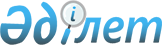 О Правилах оказания единовременной социальной помощи отдельным категориям нуждающихся граждан города Астаны к празднику Наурыз мейрамы
					
			Утративший силу
			
			
		
					Решение маслихата города Астаны от 28 марта 2012 года № 9/2-V. Зарегистрировано Департаментом юстиции города Астаны 18 апреля 2012 года № 720. Утратило силу решением маслихата города Астаны от 6 июня 2012 года № 35/4-V      Сноска. Утратило силу решением маслихата города Астаны от 06.06.2012 № 35/4-V

      В соответствии с подпунктом 5) пункта 1 статьи 55 Бюджетного кодекса Республики Казахстан от 4 декабря 2008 года, статьями 9,  20Закона Республики Казахстан от 28 апреля 1995 года «О льготах и социальной защите участников, инвалидов Великой Отечественной войны и лиц, приравненных к ним», с подпунктом 15) пункта 1 статьи 6 Закона Республики Казахстан от 23 января 2001 года «О местном государственном управлении и самоуправлении в Республике Казахстан», подпунктом 3) статьи 8 Закона Республики Казахстан от 21 июля 2007 года «О статусе столицы Республики Казахстан» маслихат города Астаны РЕШИЛ:



      1. Утвердить прилагаемые Правила оказания единовременной социальной помощи отдельным категориям нуждающихся граждан города Астаны к празднику Наурыз мейрамы.



      2. Настоящее решение вводится в действие по истечении десяти календарных дней после дня его первого официального опубликования.      Председатель сессии

      маслихата города Астаны                    А. Байгенжин      Секретарь маслихата

      города Астаны                              С. Есилов

Приложение              

к решению маслихата города Астаны

от 28 марта 2012 года № 9/2-V   

ПРАВИЛА

оказания единовременной социальной помощи отдельным категориям

нуждающихся граждан города Астаны к празднику Наурыз мейрамы

      Настоящие Правила оказания единовременной социальной помощи отдельным категориям нуждающихся граждан города Астаны к празднику Наурыз мейрамы (далее – Правила) разработаны в соответствии с подпунктом 5) пункта 1 статьи 55 Бюджетного кодекса Республики Казахстан от 4 декабря 2008 года, статьями 9, 20 Закона Республики Казахстан от 28 апреля 1995 года «О льготах и социальной защите участников, инвалидов Великой Отечественной войны и лиц, приравненных к ним», с подпунктом 15) пункта 1 статьи 6 Закона Республики Казахстан от 23 января 2001 года «О местном государственном управлении и самоуправлении в Республике Казахстан», подпунктом 3) статьи 8 Закона Республики Казахстан от 21 июля 2007 года «О статусе столицы Республики Казахстан». 

Раздел 1. Общие положения

      1. Единовременная социальная помощь отдельным категориям нуждающихся граждан к празднику Наурыз мейрамы (далее – Социальная помощь) оказывается в текущем году гражданам, зарегистрированным и постоянно проживающим в городе Астане.



      2. Источником финансирования Социальной помощи является бюджет города Астаны.



      3. Социальная помощь предоставляется согласно бюджетной программе «Социальная помощь отдельным категориям нуждающихся граждан по решениям местных представительных органов», администратором которой является Государственное учреждение «Управление занятости и социальных программ города Астаны» (далее – Администратор) в пределах средств, предусмотренных в бюджете города на данные цели.



      4. Для оказания Социальной помощи Городской филиал г. Астана Республиканского государственного казенного предприятия «Государственный центр по выплате пенсий Министерства труда и социальной защиты населения Республики Казахстан» (далее – ГЦВП) предоставляет Администратору сведения о гражданах, относящихся к категориям, указанным в подпунктах 1-7) пункта 5 Правил, зарегистрированных в базе данных ГЦВП. 

Раздел 2. Порядок выплаты Социальной помощи

      5. Социальная помощь предоставляется в виде денежной выплаты в размере 5000 (пять тысяч) тенге следующим категориям граждан:



      1) семьи военнослужащих, партизан, подпольщиков, участников и инвалидов Великой Отечественной войны и лиц, приравненных к ним, погибших (пропавших без вести) или умерших в результате ранения, контузии или увечья, полученных при защите бывшего Союза ССР, при исполнении иных обязанностей воинской службы (служебных обязанностей) или вследствие заболевания, связанного с пребыванием на фронте;



      2) семьи погибших в Великую Отечественную войну лиц из числа личного состава групп самозащиты объектовых и аварийных команд местной противовоздушной обороны, семьи погибших работников госпиталей и больниц города Ленинграда;



      3) семьи военнослужащих, лиц начальствующего и рядового состава, призванных на сборы военнообязанных Министерства обороны, органов внутренних дел и государственной безопасности бывшего Союза ССР погибших (умерших) во время выполнения задач по охране общественного порядка при чрезвычайных обстоятельствах, связанных с антиобщественными проявлениями;



      4) семьи военнослужащих, погибших (пропавших без вести) или умерших вследствие ранения, контузии, увечья, заболевания, полученных в период боевых действий в Афганистане или в других государствах, в которых велись боевые действия;



      5) семьи военнослужащих погибших (умерших) при прохождении воинской службы в мирное время;



      6) семьи лиц, погибших при ликвидации последствий катастрофы на Чернобыльской АЭС и других радиационных катастроф и аварий на объектах гражданского или военного назначения;



      7) семьи умерших вследствие лучевой болезни или умерших инвалидов, а также граждан, смерть которых в установленном порядке связана с воздействием катастрофы на Чернобыльской АЭС и других радиационных катастроф и аварий на объектах гражданского или военного назначения и ядерных испытаний.



      6. Выплата сумм Социальной помощи производится через отделения банков второго уровня города Астаны путем перечисления денежных средств на лицевые счета или картсчета получателей.
					© 2012. РГП на ПХВ «Институт законодательства и правовой информации Республики Казахстан» Министерства юстиции Республики Казахстан
				